Objetivo a desarrollar. OA1, OA11.Conocer números ordinales.Inicio.El número ordinal nos sirve para ordenar, como indica su nombre ordena y organiza los números que van primero y los que se ubican posterior.Observa la imagen.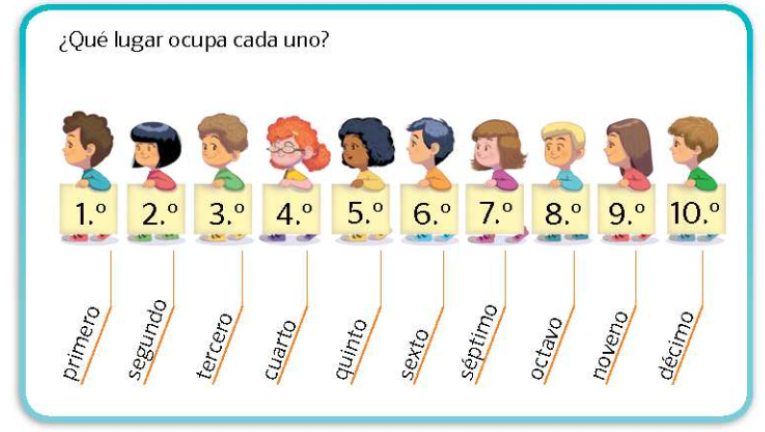 Desarrollo.Cuenta y señala el lugar encerrando en un círculo.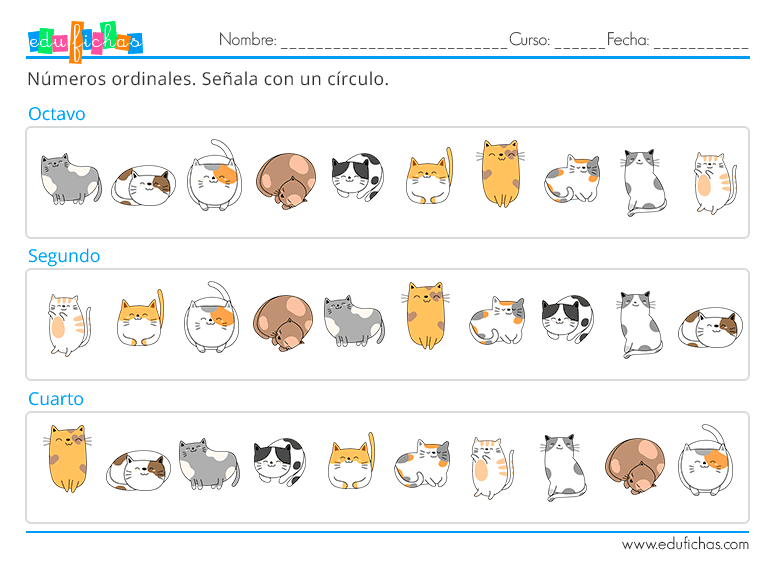 Cierre.Escucha cada oración y escribe una v si es verdadero o f si es falsa la información.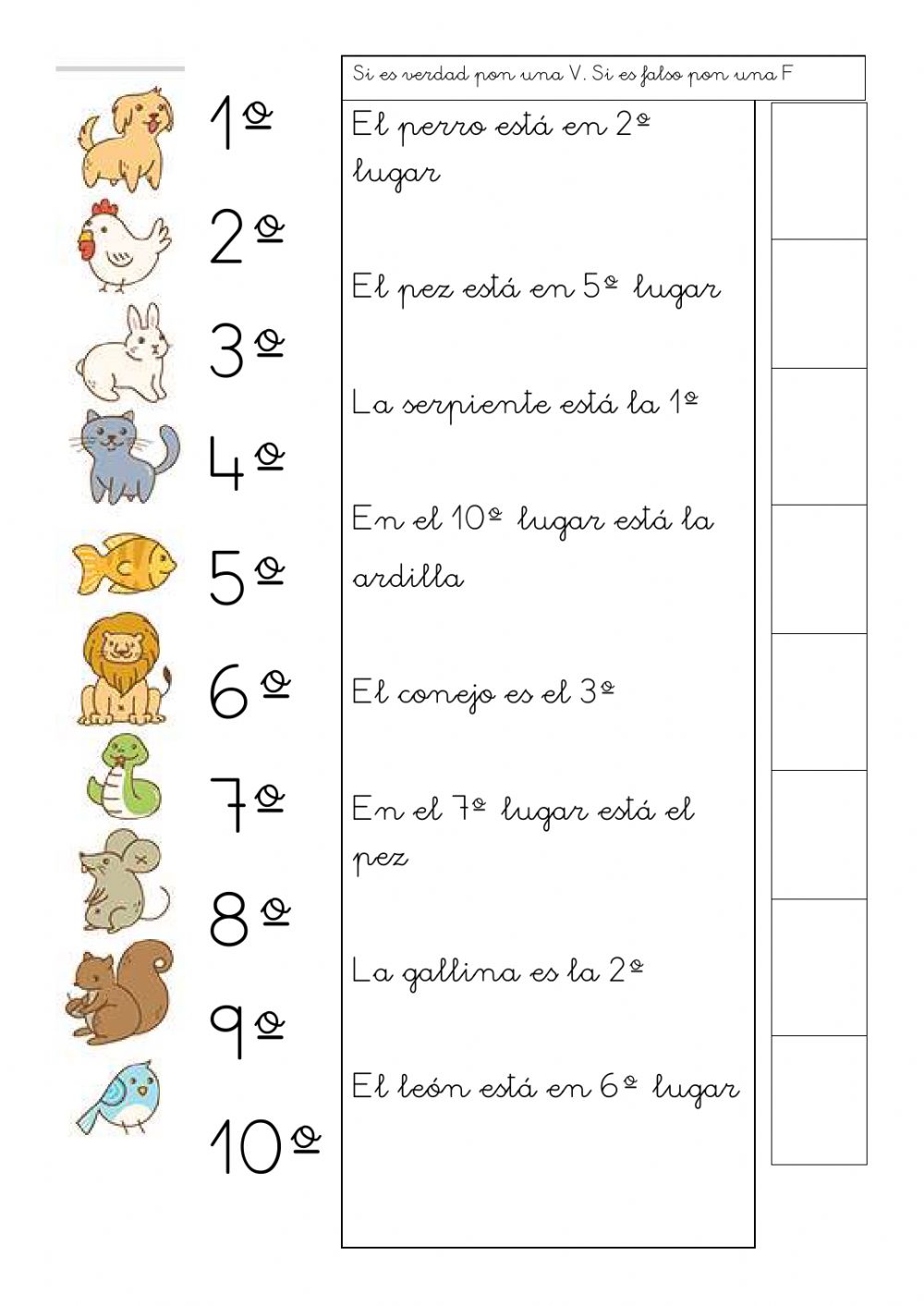 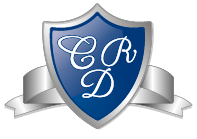 MATEMÁTICA  1° BÁSICO Clase N° 8Profesora: Jessica Godoy Escobar.             Correo: jgodoy@colegiodelreal.clFecha. Semana 12 al 16 de abril.   Tiempo estimado. 90 minutos.